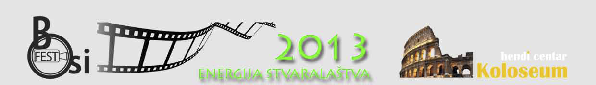 BEOGRADSKI INTERNACIONALNI FILMSKI FESTIVAL OSOBA SA INVALIDITETOM 